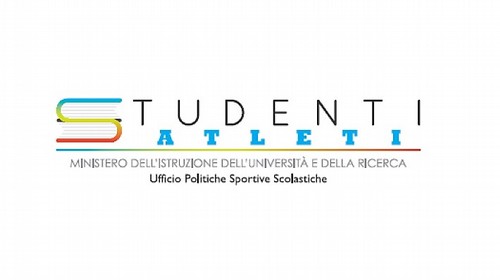 SPERIMENTAZIONE DIDATTICA STUDENTE ATLETA ALTO LIVELLO(la domanda, debitamente compilata, va presentata entro e non oltre il 16 ottobre 2021)RICHIESTA DI RICONOSCIMENTO DELLO STATUS DI STUDENTE ATLETAI sottoscritti genitori ________________________(madre) ________________________ (padre)dell’alunno/a __________________________(nome) __________________________ (cognome)classe ___________ sezione _____________telefono alunno/a ______________________e-mail____________________________________nato/a a ________________________________ il ________________________________residente in ____________________________________ provincia (____) CAP _________in via/piazza _______________________________ n.civico ____________ regolarmente iscritto/a per l’anno scolastico 2021/22CHIEDEil riconoscimento dello status di studente atleta ai sensi del D.M. 279 del 10/04/2018; a tal fine, sotto la propria responsabilità e consapevole di quanto disposto dall’Art. 76 del DPR 28/12/2000 n.445 e dall’ART.495 del CP in caso di dichiarazioni mendaci,DICHIARAdi essere atleta agonista iscritto/a alla società sportiva affiliata alle federazioni sportive nazionali e alle discipline sportive associate, denominata ___________________________Affiliata alla Federazione _______________________________________Disciplina di riferimento_________________________________________di essere in possesso dei seguenti requisiti previsti dal MIUR (vedi requisiti in allegato):            punto    1        2        3         4          5        6ALLEGAAttestazione rilasciata esclusivamente dalla Federazione Sportiva di Riferimento attestante i requisiti di ammissione al Progetto Studenti Atleti. L’organismo sportivo/Federazione Sportiva/Discipline Sportive Associate/Lega Professionistica di riferimento nomina referente progetto esterno (Tutor Sportivo)Il Sig. _______________________________ MAIL___________________________________CELLULARE ______________________________Data ________________________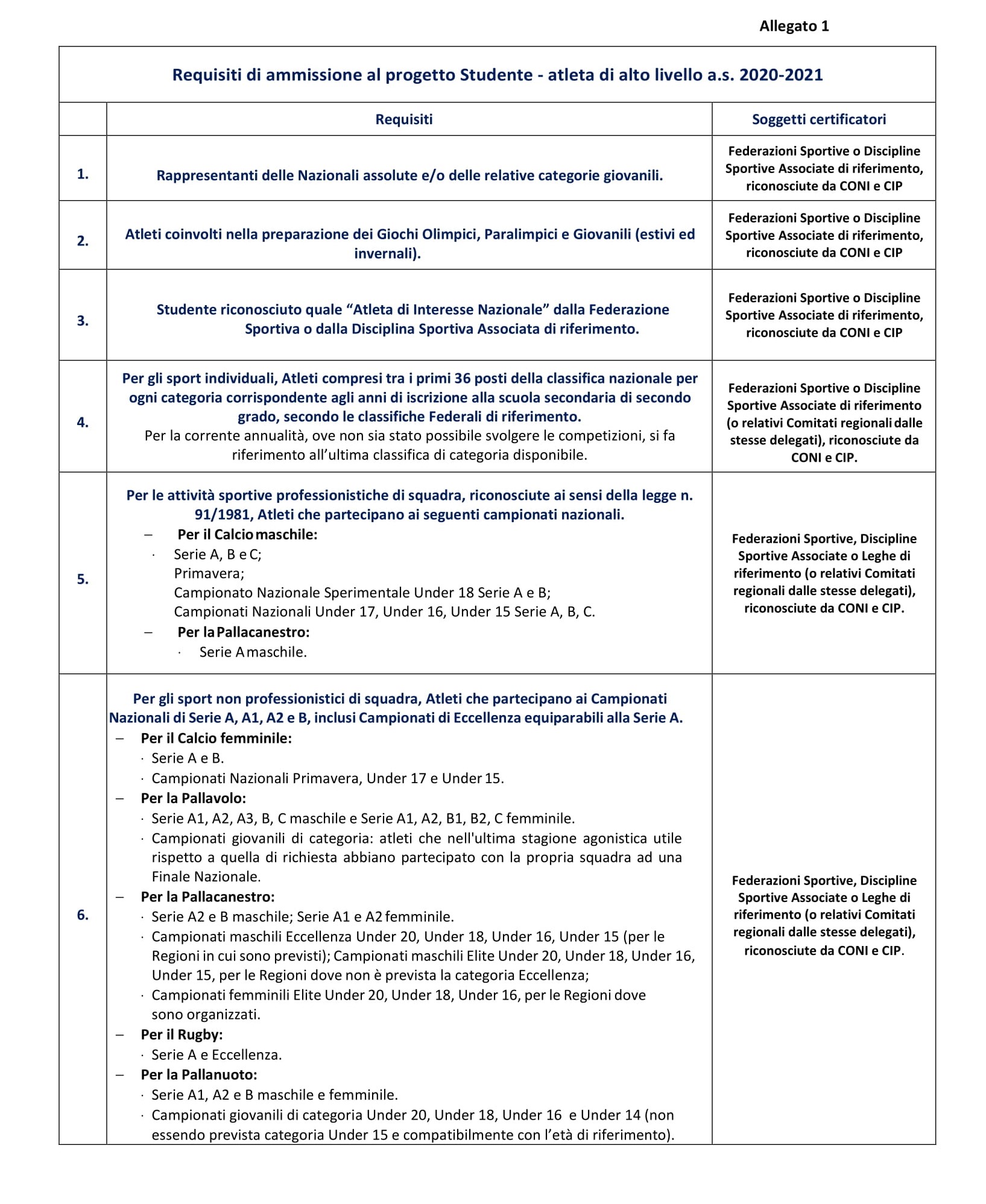 IN FEDE(genitori o chi esercita potestà genitoriale o studente, se maggiorenne))________________________________________________________